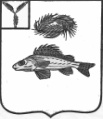 СОВЕТДЕКАБРИСТСКОГО МУНИЦИПАЛЬНОГО ОБРАЗОВАНИЯЕРШОВСКОГО РАЙОНА САРАТОВСКОЙ ОБЛАСТИРЕШЕНИЕот 30.03.2015 г.									№ 22-56О принятии проекта решения «О внесении изменений и дополнений в Устав Декабристского муниципального образования Ершовского района Саратовской области»	В целях приведения Устава Декабристского муниципального образования Ершовского муниципального района Саратовской области в соответствие с Федеральным законом от 06.10.2003 №131-ФЗ «Об общих принципах организации местного самоуправления в Российской Федерации», руководствуясь Уставом Декабристского муниципального образования Ершовского муниципального района Саратовской области Совет Декабристского Муниципального образования РЕШИЛ:1. Утвердить проект решения «О внесении изменений и дополнений в Устав Декабристского муниципального образования Ершовского района Саратовской области». (Приложение).2. Обнародовать данное решение в отведенных для этого местах.Глава Декабристского МО						/Гришанов В.В./Приложение к решениюСовета Декабристского МОот 30.03.2015 г. № 22-56ПРОЕКТСОВЕТДЕКАБРИСТСКОГО МУНИЦИПАЛЬНОГО ОБРАЗОВАНИЯЕРШОВСКОГО РАЙОНА САРАТОВСКОЙ ОБЛАСТИРЕШЕНИЕот _________________2015 г.						№ ______О внесении изменений идополнений в Устав Декабристскогомуниципального образования Ершовского района Саратовской области.	В целях приведения Устава Декабристского муниципального образования Ершовского муниципального района Саратовской области в соответствие с Федеральным законом от 06.10.2003 № 131-ФЗ, Федеральных законов от 22 декабря 2014 г. N 447-ФЗ, от 22 декабря . № 431-ФЗ, от 29 декабря . № 458-ФЗ, от 31 декабря 2014 г. № 499-ФЗ, руководствуясь Уставом Декабристского муниципального образования Ершовского муниципального района Саратовской области Совет Декабристского Муниципального образования РЕШИЛ:Внести в Устав Декабристского муниципального образования Ершовского муниципального района Саратовской области следующие изменения:1) Часть 2 статьи 14 после слова "выборных" дополнить словом "должностных";2) Часть 4 статьи16 изложить в следующей редакции:«Порядок назначения и проведения опроса граждан определяется нормативным правовым актом Совета муниципального образования в соответствии с законом Саратовской области»3) Пункт1 статьи 24 признать утратившим силу;4) Пункт 2 статьи 24 изложить в следующей редакции:"заниматься предпринимательской деятельностью лично или через доверенных лиц, а также участвовать в управлении хозяйствующим субъектом (за исключением жилищного, жилищно-строительного, гаражного кооперативов, садоводческого, огороднического, дачного потребительских кооперативов, товарищества собственников недвижимости и профсоюза, зарегистрированного в установленном порядке), если иное не предусмотрено федеральными законами или если в порядке, установленном муниципальным правовым актом в соответствии с федеральными законами и законами субъекта Российской Федерации, ему не поручено участвовать в управлении этой организацией;".2. Настоящее решение вступает в силу после государственной регистрации и официального опубликования (обнародования) настоящего решения.3. Направить настоящее решение на государственную регистрацию, после которой он подлежит официальному опубликованию (обнародованию).Глава Декабристского МО						/В.В. Гришанов/